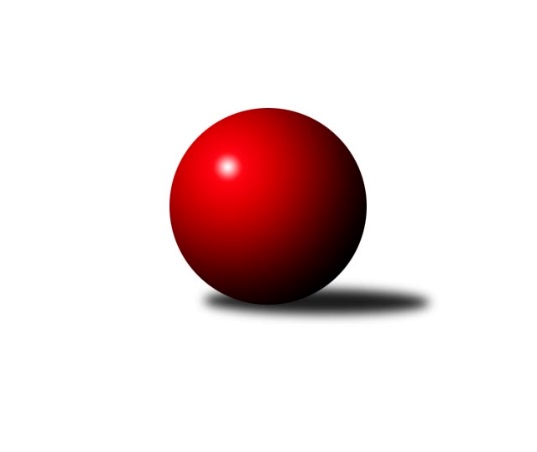 Č.1Ročník 2023/2024	4.6.2024 Krajská soutěž Vysočiny 2023/2024Statistika 1. kolaTabulka družstev:		družstvo	záp	výh	rem	proh	skore	sety	průměr	body	plné	dorážka	chyby	1.	KK SCI Jihlava	1	1	0	0	6.0 : 0.0 	(8.0 : 0.0)	1681	2	1178	503	28	2.	TJ Sl. Kamenice nad Lipou D	1	1	0	0	5.5 : 0.5 	(5.0 : 3.0)	1589	2	1114	475	48	3.	KK Slavoj Žirovnice B	1	1	0	0	5.0 : 1.0 	(6.0 : 2.0)	1760	2	1208	552	27	4.	TJ Třebíč D	1	1	0	0	5.0 : 1.0 	(6.0 : 2.0)	1753	2	1229	524	33	5.	TJ Spartak Pelhřimov G	0	0	0	0	0.0 : 0.0 	(0.0 : 0.0)	0	0	0	0	0	6.	Sokol Častrov	1	0	0	1	1.0 : 5.0 	(2.0 : 6.0)	1684	0	1172	512	31	7.	TJ Start Jihlava B	1	0	0	1	1.0 : 5.0 	(2.0 : 6.0)	1629	0	1153	476	47	8.	TJ Nové Město na Moravě C	1	0	0	1	0.5 : 5.5 	(3.0 : 5.0)	1483	0	1048	435	46	9.	TJ Sl. Kamenice nad Lipou E	1	0	0	1	0.0 : 6.0 	(0.0 : 8.0)	1459	0	1105	354	63Tabulka doma:		družstvo	záp	výh	rem	proh	skore	sety	průměr	body	maximum	minimum	1.	KK SCI Jihlava	1	1	0	0	6.0 : 0.0 	(8.0 : 0.0)	1681	2	1681	1681	2.	TJ Sl. Kamenice nad Lipou D	1	1	0	0	5.5 : 0.5 	(5.0 : 3.0)	1589	2	1589	1589	3.	KK Slavoj Žirovnice B	1	1	0	0	5.0 : 1.0 	(6.0 : 2.0)	1760	2	1760	1760	4.	TJ Třebíč D	1	1	0	0	5.0 : 1.0 	(6.0 : 2.0)	1753	2	1753	1753	5.	Sokol Častrov	0	0	0	0	0.0 : 0.0 	(0.0 : 0.0)	0	0	0	0	6.	TJ Start Jihlava B	0	0	0	0	0.0 : 0.0 	(0.0 : 0.0)	0	0	0	0	7.	TJ Sl. Kamenice nad Lipou E	0	0	0	0	0.0 : 0.0 	(0.0 : 0.0)	0	0	0	0	8.	TJ Nové Město na Moravě C	0	0	0	0	0.0 : 0.0 	(0.0 : 0.0)	0	0	0	0	9.	TJ Spartak Pelhřimov G	0	0	0	0	0.0 : 0.0 	(0.0 : 0.0)	0	0	0	0Tabulka venku:		družstvo	záp	výh	rem	proh	skore	sety	průměr	body	maximum	minimum	1.	TJ Sl. Kamenice nad Lipou D	0	0	0	0	0.0 : 0.0 	(0.0 : 0.0)	0	0	0	0	2.	KK SCI Jihlava	0	0	0	0	0.0 : 0.0 	(0.0 : 0.0)	0	0	0	0	3.	TJ Spartak Pelhřimov G	0	0	0	0	0.0 : 0.0 	(0.0 : 0.0)	0	0	0	0	4.	TJ Třebíč D	0	0	0	0	0.0 : 0.0 	(0.0 : 0.0)	0	0	0	0	5.	KK Slavoj Žirovnice B	0	0	0	0	0.0 : 0.0 	(0.0 : 0.0)	0	0	0	0	6.	Sokol Častrov	1	0	0	1	1.0 : 5.0 	(2.0 : 6.0)	1684	0	1684	1684	7.	TJ Start Jihlava B	1	0	0	1	1.0 : 5.0 	(2.0 : 6.0)	1629	0	1629	1629	8.	TJ Nové Město na Moravě C	1	0	0	1	0.5 : 5.5 	(3.0 : 5.0)	1483	0	1483	1483	9.	TJ Sl. Kamenice nad Lipou E	1	0	0	1	0.0 : 6.0 	(0.0 : 8.0)	1459	0	1459	1459Tabulka podzimní části:		družstvo	záp	výh	rem	proh	skore	sety	průměr	body	doma	venku	1.	KK SCI Jihlava	1	1	0	0	6.0 : 0.0 	(8.0 : 0.0)	1681	2 	1 	0 	0 	0 	0 	0	2.	TJ Sl. Kamenice nad Lipou D	1	1	0	0	5.5 : 0.5 	(5.0 : 3.0)	1589	2 	1 	0 	0 	0 	0 	0	3.	KK Slavoj Žirovnice B	1	1	0	0	5.0 : 1.0 	(6.0 : 2.0)	1760	2 	1 	0 	0 	0 	0 	0	4.	TJ Třebíč D	1	1	0	0	5.0 : 1.0 	(6.0 : 2.0)	1753	2 	1 	0 	0 	0 	0 	0	5.	TJ Spartak Pelhřimov G	0	0	0	0	0.0 : 0.0 	(0.0 : 0.0)	0	0 	0 	0 	0 	0 	0 	0	6.	Sokol Častrov	1	0	0	1	1.0 : 5.0 	(2.0 : 6.0)	1684	0 	0 	0 	0 	0 	0 	1	7.	TJ Start Jihlava B	1	0	0	1	1.0 : 5.0 	(2.0 : 6.0)	1629	0 	0 	0 	0 	0 	0 	1	8.	TJ Nové Město na Moravě C	1	0	0	1	0.5 : 5.5 	(3.0 : 5.0)	1483	0 	0 	0 	0 	0 	0 	1	9.	TJ Sl. Kamenice nad Lipou E	1	0	0	1	0.0 : 6.0 	(0.0 : 8.0)	1459	0 	0 	0 	0 	0 	0 	1Tabulka jarní části:		družstvo	záp	výh	rem	proh	skore	sety	průměr	body	doma	venku	1.	TJ Sl. Kamenice nad Lipou E	0	0	0	0	0.0 : 0.0 	(0.0 : 0.0)	0	0 	0 	0 	0 	0 	0 	0 	2.	KK SCI Jihlava	0	0	0	0	0.0 : 0.0 	(0.0 : 0.0)	0	0 	0 	0 	0 	0 	0 	0 	3.	Sokol Častrov	0	0	0	0	0.0 : 0.0 	(0.0 : 0.0)	0	0 	0 	0 	0 	0 	0 	0 	4.	TJ Sl. Kamenice nad Lipou D	0	0	0	0	0.0 : 0.0 	(0.0 : 0.0)	0	0 	0 	0 	0 	0 	0 	0 	5.	TJ Třebíč D	0	0	0	0	0.0 : 0.0 	(0.0 : 0.0)	0	0 	0 	0 	0 	0 	0 	0 	6.	KK Slavoj Žirovnice B	0	0	0	0	0.0 : 0.0 	(0.0 : 0.0)	0	0 	0 	0 	0 	0 	0 	0 	7.	TJ Start Jihlava B	0	0	0	0	0.0 : 0.0 	(0.0 : 0.0)	0	0 	0 	0 	0 	0 	0 	0 	8.	TJ Nové Město na Moravě C	0	0	0	0	0.0 : 0.0 	(0.0 : 0.0)	0	0 	0 	0 	0 	0 	0 	0 	9.	TJ Spartak Pelhřimov G	0	0	0	0	0.0 : 0.0 	(0.0 : 0.0)	0	0 	0 	0 	0 	0 	0 	0 Zisk bodů pro družstvo:		jméno hráče	družstvo	body	zápasy	v %	dílčí body	sety	v %	1.	Jan Bureš 	KK Slavoj Žirovnice B 	1	/	1	(100%)	2	/	2	(100%)	2.	Marie Dobešová 	TJ Třebíč D 	1	/	1	(100%)	2	/	2	(100%)	3.	Vilém Ryšavý 	KK Slavoj Žirovnice B 	1	/	1	(100%)	2	/	2	(100%)	4.	Miroslav Němec 	Sokol Častrov  	1	/	1	(100%)	2	/	2	(100%)	5.	Anna Doležalová 	KK SCI Jihlava  	1	/	1	(100%)	2	/	2	(100%)	6.	Dominik Schober 	TJ Sl. Kamenice nad Lipou D 	1	/	1	(100%)	2	/	2	(100%)	7.	David Jelínek 	KK Slavoj Žirovnice B 	1	/	1	(100%)	2	/	2	(100%)	8.	Robert Birnbaum 	KK SCI Jihlava  	1	/	1	(100%)	2	/	2	(100%)	9.	Jiří Chalupa 	KK SCI Jihlava  	1	/	1	(100%)	2	/	2	(100%)	10.	Jaroslav Dobeš 	TJ Třebíč D 	1	/	1	(100%)	2	/	2	(100%)	11.	Svatopluk Birnbaum 	KK SCI Jihlava  	1	/	1	(100%)	2	/	2	(100%)	12.	Petr Dobeš st.	TJ Třebíč D 	1	/	1	(100%)	2	/	2	(100%)	13.	Jiří Poláček 	TJ Start Jihlava B 	1	/	1	(100%)	2	/	2	(100%)	14.	Václav Paulík 	TJ Sl. Kamenice nad Lipou D 	1	/	1	(100%)	1	/	2	(50%)	15.	Aleš Hrstka 	TJ Nové Město na Moravě C 	0.5	/	1	(50%)	1	/	2	(50%)	16.	Aleš Schober 	TJ Sl. Kamenice nad Lipou D 	0.5	/	1	(50%)	1	/	2	(50%)	17.	Libuše Kuběnová 	TJ Nové Město na Moravě C 	0	/	1	(0%)	1	/	2	(50%)	18.	František Kuběna 	TJ Nové Město na Moravě C 	0	/	1	(0%)	1	/	2	(50%)	19.	Robert Lacina 	TJ Start Jihlava B 	0	/	1	(0%)	0	/	2	(0%)	20.	Tomáš Vestfál 	TJ Start Jihlava B 	0	/	1	(0%)	0	/	2	(0%)	21.	Pavel Vaníček 	TJ Sl. Kamenice nad Lipou E 	0	/	1	(0%)	0	/	2	(0%)	22.	Martin Janík 	TJ Třebíč D 	0	/	1	(0%)	0	/	2	(0%)	23.	Marta Tkáčová 	TJ Start Jihlava B 	0	/	1	(0%)	0	/	2	(0%)	24.	Václav Rychtařík st.	TJ Sl. Kamenice nad Lipou E 	0	/	1	(0%)	0	/	2	(0%)	25.	Michal Votruba 	Sokol Častrov  	0	/	1	(0%)	0	/	2	(0%)	26.	Jiří Kraus 	TJ Nové Město na Moravě C 	0	/	1	(0%)	0	/	2	(0%)	27.	Daniel Bašta 	KK Slavoj Žirovnice B 	0	/	1	(0%)	0	/	2	(0%)	28.	Petr Němec 	Sokol Častrov  	0	/	1	(0%)	0	/	2	(0%)	29.	David Fára 	TJ Sl. Kamenice nad Lipou E 	0	/	1	(0%)	0	/	2	(0%)Průměry na kuželnách:		kuželna	průměr	plné	dorážka	chyby	výkon na hráče	1.	Žirovnice, 1-4	1722	1190	532	29.0	(430.5)	2.	TJ Třebíč, 1-4	1691	1191	500	40.0	(422.8)	3.	KK PSJ Jihlava, 1-4	1570	1141	428	45.5	(392.5)	4.	Kamenice, 1-4	1536	1081	455	47.0	(384.0)Nejlepší výkony na kuželnách:Žirovnice, 1-4KK Slavoj Žirovnice B	1760	1. kolo	Miroslav Němec 	Sokol Častrov 	489	1. koloSokol Častrov 	1684	1. kolo	Vilém Ryšavý 	KK Slavoj Žirovnice B	482	1. kolo		. kolo	Jan Bureš 	KK Slavoj Žirovnice B	441	1. kolo		. kolo	David Jelínek 	KK Slavoj Žirovnice B	421	1. kolo		. kolo	Petr Němec 	Sokol Častrov 	416	1. kolo		. kolo	Daniel Bašta 	KK Slavoj Žirovnice B	416	1. kolo		. kolo	Michal Votruba 	Sokol Častrov 	414	1. kolo		. kolo	Martin Marek 	Sokol Častrov 	365	1. koloTJ Třebíč, 1-4TJ Třebíč D	1753	1. kolo	Marie Dobešová 	TJ Třebíč D	473	1. koloTJ Start Jihlava B	1629	1. kolo	Petr Dobeš st.	TJ Třebíč D	462	1. kolo		. kolo	Jiří Poláček 	TJ Start Jihlava B	451	1. kolo		. kolo	Jaroslav Dobeš 	TJ Třebíč D	431	1. kolo		. kolo	Marta Tkáčová 	TJ Start Jihlava B	412	1. kolo		. kolo	Tomáš Vestfál 	TJ Start Jihlava B	405	1. kolo		. kolo	Martin Janík 	TJ Třebíč D	387	1. kolo		. kolo	Robert Lacina 	TJ Start Jihlava B	361	1. koloKK PSJ Jihlava, 1-4KK SCI Jihlava 	1681	1. kolo	Svatopluk Birnbaum 	KK SCI Jihlava 	444	1. koloTJ Sl. Kamenice nad Lipou E	1459	1. kolo	Jiří Chalupa 	KK SCI Jihlava 	425	1. kolo		. kolo	Anna Doležalová 	KK SCI Jihlava 	406	1. kolo		. kolo	Robert Birnbaum 	KK SCI Jihlava 	406	1. kolo		. kolo	Václav Rychtařík st.	TJ Sl. Kamenice nad Lipou E	393	1. kolo		. kolo	David Fára 	TJ Sl. Kamenice nad Lipou E	372	1. kolo		. kolo	Pavel Vaníček 	TJ Sl. Kamenice nad Lipou E	363	1. kolo		. kolo	Josef Vančík 	TJ Sl. Kamenice nad Lipou E	331	1. koloKamenice, 1-4TJ Sl. Kamenice nad Lipou D	1589	1. kolo	Dominik Schober 	TJ Sl. Kamenice nad Lipou D	424	1. koloTJ Nové Město na Moravě C	1483	1. kolo	Jaroslav Šindelář 	TJ Sl. Kamenice nad Lipou D	397	1. kolo		. kolo	Václav Paulík 	TJ Sl. Kamenice nad Lipou D	385	1. kolo		. kolo	Aleš Schober 	TJ Sl. Kamenice nad Lipou D	383	1. kolo		. kolo	Aleš Hrstka 	TJ Nové Město na Moravě C	383	1. kolo		. kolo	František Kuběna 	TJ Nové Město na Moravě C	382	1. kolo		. kolo	Libuše Kuběnová 	TJ Nové Město na Moravě C	376	1. kolo		. kolo	Jiří Kraus 	TJ Nové Město na Moravě C	342	1. koloČetnost výsledků:	6.0 : 0.0	1x	5.5 : 0.5	1x	5.0 : 1.0	2x